Code of ethics / Code d’éthique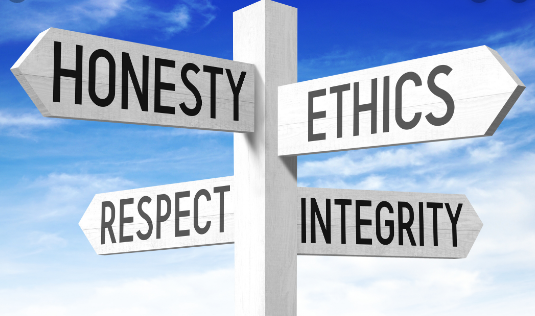 Our core values are fairness, honesty and equal opportunity. the values are anchored at all levels within our Company and our people strive to live up to them:Nos valeurs fondamentales sont l’équité, l’honnêteté et l’égalité des chances. ces valeurs sont ancrées à tous les niveaux au sein de notre entreprise et nous nous efforçons à vivre d’après elles :We treat our colleagues at all levels with dignity and respect.Nous traitons nos collègues, sans aucune distinction, avec dignité et respect.We communicate, operate and grow as a team.Nous communiquons, travaillons et nous épanouissons en tant qu’équipe.We will not tolerate any discrimination.Nous ne tolèrerons aucune discrimination. We care about the safety and well-being of our colleagues and stakeholders.Nous nous soucions de la sécurité, du bien-être de nos collègues et autres collaborateurs.We will disclose any conflict of interest.Nous divulguerons tout conflit d’intérêt.We will not accept nor provide any bribes. Nous n’accepterons et de donnerons aucun pot-de-vin.We pride ourselves into providing quality products and services to our valued customers.Nous sommes fiers de fournir des produits et services de qualité à nos clients.We treat our company assets with due care.Nous prenons grand soin des biens de notre entreprise.We respect our environment and shall strive to maintain its sustainability.Nous respectons et préservons notre environnement.We will always place the customer in the forefront.Nous donnerons toujours priorité au client.